TRƯỜNG ĐẠI HỌC DUY TÂNPHÒNG THANH TRA***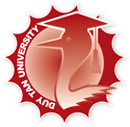 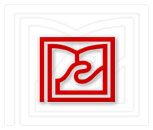 SỔ TRUYỀN THỐNGChào mừng kỷ niệm 20 năm ngày thành lập trường Đại học Duy Tân (11/11/1994 – 11/11/2014)Chào mừng kỷ niệm 16 năm ngày thành lập Phòng Thanh tra (14/5/1998 – 14/5/2014)Đà Nẵng, tháng 11/2014CHƯƠNG 1VÀI NÉT VỀ TRƯỜNG ĐẠI HỌC DUY TÂNĐại học Duy Tân là trường Đại học Tư thục Đầu tiên và Lớn nhất miền Trung đào tạo đa bậc, đa ngành, đa lĩnh vực, được thành lập ngày 11/11/1994 theo Quyết định Số 666/TTg của Thủ tưởng Chính phủ.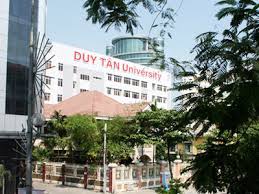 Với những bước đi thiết thực và hiệu quả trong công tác dạy và học, Đại học Duy Tân đã tuyển sinh được 1 khoá đào tạo Tiến sí với 20 nghiên cứu sinh; 8 khóa Thạc sĩ với hơn 700 học viên; 19 khóa Đại học, Cao đẳng với trên 46.000 sinh viên; 3 khóa Cao đẳng Nghề với gần 1.000 sinh viên và 11 khóa Trung cấp chuyên nghiệp với gần 12.000 sinh viên. Với 16 khóa đã tốt nghiệp, Đại học Duy Tân đã cung cấp cho thị trường lao động gần 35.000 Thạc sĩ, Kỹ sư, Kiến trúc sư, và Cử nhân. Sinh viên Duy Tân ra trường nhanh chóng tìm được việc làm với tỉ lệ 89% có việc trong vòng 6 tháng sau khi tốt nghiệp. Đặc biệt, 100% sinh viên ngành Công nghệ Phần mềm có việc làm ngay tại thời điểm ra trường.  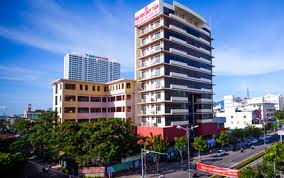  	Với phương châm "đứng trên vai người khổng lồ” để nâng tầm bản thân, Đại học Duy Tân đã liên kết hợp tác với các trường đại học danh tiếng ở Mỹ như ĐH Carnegie Mellon (CMU) - 1 trong 4 đại học hàng đầu về Công nghệ Thông tin ở Mỹ, ĐH Bang Pennsylvania (PSU) - 1 trong 3 đại học hàng đầu thế giới về Quản trị - Du lịch cũng như 1 trong 5 đại học công lớn nhất Mỹ, và ĐH Bang California (CSU Fullerton và Cal Poly) - một trong các đại học hàng đầu về đào tạo 2 ngành Xây dựng và Kiến trúc ở bờ Tây nước Mỹ. Không dừng lại ở việc “nhập khẩu” chương trình tiên tiến, Duy Tân còn tạo ra những bước ngoặt mới trong tiến trình hợp tác khi đưa sinh viên du học nước ngoài và lấy bằng quốc tế. Đại học Duy Tân chính thức triển khai các chương trình du học 2+2 (2 năm đầu ở Duy Tân và 2 năm sau tại Mỹ), 1+1+2 (1 năm đầu tại Duy Tân và 3 năm sau tại Mỹ) và 3+1 (3 năm đầu tại Duy Tân và 1 năm sau học tại Singapore hoặc Anh Quốc). Đây cũng là một trong những bước đi quan trọng để nâng cao chất lượng đào tạo của Đại học Duy Tân. Gần 20 năm nỗ lực và cống hiến, Đại học Duy Tân đã xây dựng được một đội ngũ giảng viên đồ sộ về cả số lượng và chất lượng. Có nhiều Tiến sĩ, Thạc sĩ công tác tại Đại học Duy Tân đã tốt nghiệp từ các trường có uy tín trong và ngoài nước (như ở Mỹ, Nga, Pháp, Đức, Canada, Hàn Quốc, Vương quốc Bỉ,…) 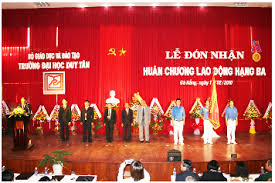 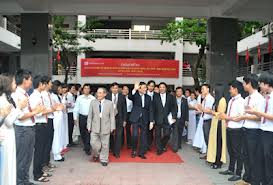  Thụ hưởng các điều kiện tốt và tối ưu của một trường đại học có bề dày uy tín và chất lượng, sinh viên Duy Tân đã làm nên những thành tích đáng tự hào. Đó là Tạ Bá Thành Huy - giải Nhất Olympic Tin học năm 2008, Đặng Xuân Nam - giải Nhất (duy nhất) của cuộc thi Loa Thành năm 2010, Nguyễn Thu Quỳnh - giải Nữ sinh viên Tiêu biểu của Việt Nam trong lĩnh vực Công nghệ Thông tin năm 2012. Năm 2013, 2 đội tuyển ROBOCON của Đại học Duy Tân đã lọt vào vòng Chung kết Cuộc thi ROBOCON Toàn quốc 2013, giành giải Robot Bằng tay và Tự động xuất sắc nhất. Tháng 06/2013, sinh viên Đại học Duy Tân đã đoạt giải Nhất CDIO và vinh dự giành Cúp vàng Luân lưu CDIO 2013 tại Đại học Harvard và Học viện Kỹ thuật Massachusetts (MIT). Tháng 9/2013, đội tuyển IDEERS Duy Tân đã xuất sắc vượt qua nhiều đối thủ mạnh giành vị trí thứ Ba và một giải Khuyến khích tại Cuộc thi Mô hình Nhà Chống Động đất 2013 tổ chức tại Đài Loan.Gần 20 năm hình thành và xây dựng với bao thăng trầm, Đại học Duy Tân đã luôn xứng đáng với sự giao phó và tín nhiệm của Đảng, của Nhà nước, cũng như của toàn xã hội. Nhà trường liên tiếp nhận được các Cờ thi Đua Xuất sắc của Bộ Giáo dục & Đào tạo và của Chính Phủ trong các năm 2010, 2011, 2012. Đây là sự ghi nhận đáng tự hào để Đại học Duy Tân tiếp tục phấn đấu trong sự nghiệp “trồng người”, đào tạo ra những thế hệ sinh viên có tâm, có tài cho đất nước. Bao việc làm có tên và không tên, bao thành quả trong và ngoài hoạch định, ước mơ và cả những điều đang dần vươn tới, để trọn vẹn hơn với ước vọng ban đầu của những người sáng lập cũng như của bao cán bộ, giảng viên, nhân viên và sinh viên sống chết vì mái trường này,… 	Khẩu hiệu đồng hành cùng Đại học Duy Tân trong 19 năm qua “Tất cả vì quyền lợi học tập và việc làm của sinh viên” cùng ước mơ lớn “Giấc Mơ Duy Tân - Nâng tầm Trí tuệ, Vươn tới Tương lai” hướng tới kỷ niệm 20 năm thành lập trường, Nhà giáo Ưu tú Lê Công Cơ - Chủ tịch Hội đồng quản trị kiêm Hiệu trưởng Đại học Duy Tân đang thổi bùng ngọn lửa đam mê, sáng tạo và cống hiến trong mỗi cán bộ, giảng viên để cùng góp phần cho một Đại học Duy Tân ngày càng lớn mạnh.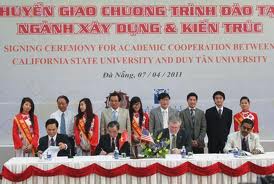 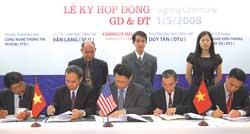 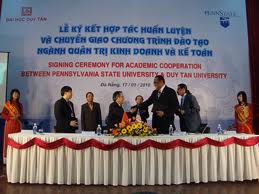 CHƯƠNG 2CHỨC NĂNG, NHIỆM VỤ CỦA TỔ CHỨC THANH TRA TRƯỜNG ĐẠI HỌC DUY TÂN“Thanh tra là tai mắt của trên, là người bạn của dưới”		-Chủ tịch Hồ Chí Minh-Về công tác thanh tra, kiểm tra:Giám sát, kiểm tra, thanh tra các hoạt động đào tạo, quản lý và phục vụ qua đó tham mưu, giúp Hiệu trưởng thực hiện công tác thanh tra, kiểm tra và giám sát nhằm đảm bảo việc thi hành pháp luật, việc thực hiện nhiệm vụ của Trường, bảo vệ lợi ích của Nhà nước, quyền và lợi ích hợp pháp của Trường, của cán bộ, giảng viên, nhân viên và sinh viên trong công tác GD&ĐT; tham mưu cho Hiệu trưởng các hình thức khen thưởng, kỷ luật đối với cán bộ, giảng viên và nhân viên; tham mưu cho Hiệu trưởng các phương án giải quyết các vấn đề mới nảy sinh trong công tác đào tạo, quản lý và phục vụ; ...Về công tác pháp chế: giúp Hiệu trưởng trong việc xây dựng, ban hành cũng như điều chỉnh, bổ sung các văn bản về nội quy, quy định của Trường; giúp Hiệu trưởng soạn thảo các ý kiến đóng góp của Trường về các dự thảo mới hoặc dự thảo bổ sung các văn bản quy phạm pháp luật của Nhà nước và của Bộ GD&ĐT; tuyên truyền, phổ biến phổ biến chính sách, pháp luật của Nhà nước, các quy chế, quy định của Bộ GD&ĐT và các nội quy, quy định của trường Đại học Duy Tân;...Các nhiệm vụ khác: Xác minh và tham mưu giải quyết đơn thư khiếu nại, tố cáo; Tham gia các Hội đồng chuyên môn, các tổ công tác;Tổ chức lấy ý kiến của sinh viên về giảng viên;Tham gia công tác tuyển sinh;Tham gia công tác Đảng, Đoàn thể.CHƯƠNG 3QUÁ TRÌNH HÌNH THÀNH VÀ PHÁT TRIỂN CỦA PHÒNG THANH TRA Ngày thành lập: 14/5/1998Tên gọi ban đầu: Ban Thanh Tra Đào Tạo, thành lập theo Quyết định Số 444 QĐ/ĐHDT của Hội đồng quản trị và Ban Giám hiệu Trường Đại học Dân lập Duy Tân.Trưởng Ban: thầy Lê Công Cơ, Sinh ngày: 28/11/1941Quê quán: Làng Ái Mỹ, Xã Điện Thọ, Huyện Điện Bàn, Tỉnh Quảng NamChức vụ: Chủ tịch Hội đồng quản trị kiêm Phó Hiệu trưởng Trường Đại học Dân lập Duy Tân.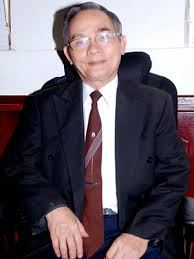 Quá trình học tập và công tác của NGUT Lê Công Cơ: 
- Từ 1959 đến 1960 : dạy trung học tại Cần Thơ
- Từ 1960 đến 1961: dạy trung học tại Huế
- Từ 1961 đến 1963: dạy trung học tại Hội An Quảng Nam
- Từ 1963 đến 1975: Chủ tịch Hội liên hiệp sinh viên miền Trung Việt Nam- Tốt nghiệp cử nhân Toán năm 1963 tại Sài Gòn và Huế
- Từ 1965 đến 1975: Uỷ viên Uỷ ban Mặt trận Dân tộc Giải phóng Miền Trung Trung bộ. 
- Từ 1975 đến 1976 : Tổng Thư ký Viện Đại Học Huế kiêm Phó Bí Thư Ban cán sự Đảng Viện Đại Học Huế - Bí thư Thành Đoàn Huế
- Từ 1976 đến 1978: Học viên lớp Cao cấp Trường Đảng Nguyễn Ái Quốc – Hà Nội
- Từ 1979 đến 1980: Công tác tại cơ quan UBMTTQVN tỉnh Quảng Nam Đà Nẵng
- Từ 1981 đến 1989: Phó Chủ tịch trực UBMTTQVN Quảng Nam Đà Nẵng
- Từ 1986 đến 1992: Giám đốc Trung tâm Anh ngữ thực hành Đà Nẵng
- Từ 1989 đến 1992: Giám đốc Trung tâm Điện tử - Tin học Đà Nẵng
- Từ 1990 đến 1992 : Giám đốc  Công ty Du lịch Quảng Nam Đà Nẵng.
- Từ 1991 đến 1994: Giám đốc Cơ sở Ngoại ngữ đào tạo Đại học Tại chức & Mở rộng của Trường Đại học Ngoại ngữ Hà Nội tại Đà Nẵng.
- Từ 1987 đến 1992 : Đại Biểu quốc hội Khoá VIII - Đại Biểu Hội Đồng nhân dân tỉnh Quảng Nam Đà Nẵng (Khoá IV)
- Năm 1993 : Nghỉ hưu.
- Từ 1993 đến 1994: Chủ tịch Hội Đồng Sáng lập Trường Đại Học Tư thục miền Trung.
- Từ 1994 đến 1996: Hiệu trưởng Trường Đại học Duy Tân
- Từ 1996 đến nay: Uỷ viên Ban chấp hành Hội Khuyến học Việt Nam.
- Từ  1997 đến nay: Chủ tịch Hội Đồng Quản Trị, Quyền Hiệu Trưởng, Bí thư Đảng bộ Trường Đại học Duy Tân.Phó Trưởng ban: ông Nguyễn Văn QuốcThành viên:Ông Đỗ Bá ĐạtÔng Nguyễn QuảngÔng Đào Ngọc ThưởngÔng Trần Quốc Chiến.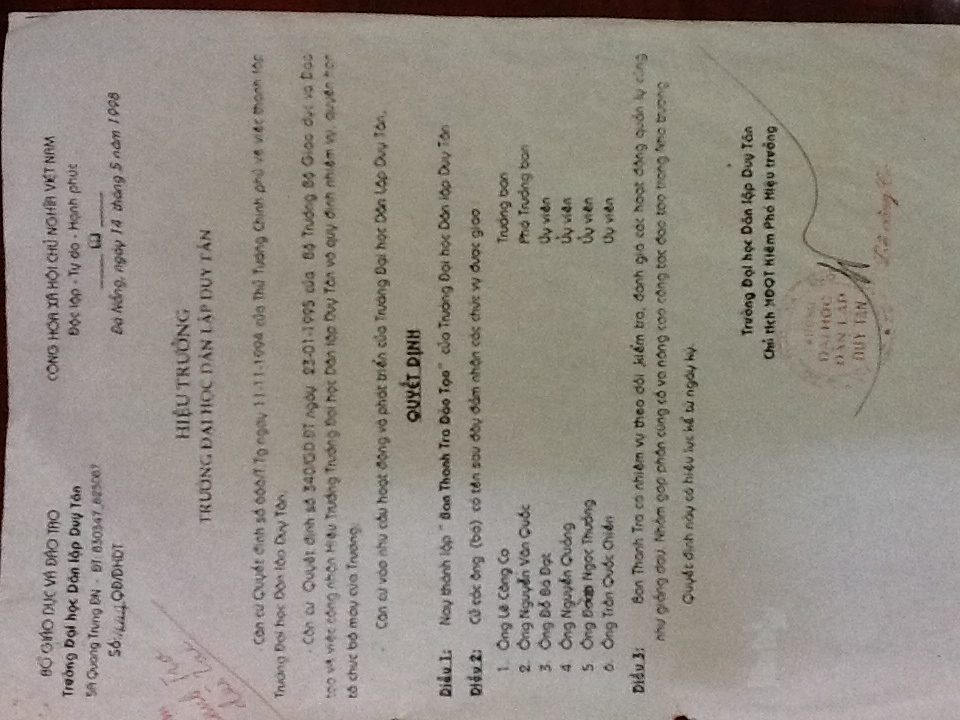 Quá trình phát triển:NHÂN SỰ (7/2014)NHÂN SỰ HIỆN NAYCHƯƠNG 4THÀNH TÍCHChi bộ Phòng Thanh tra: Trong sạch Vững mạnh năm 2010, 2012; Trong sạch Vững mạnh tiêu biểu năm 2011, 2013.Phòng Thanh tra: Đơn vị hoàn thành xuất sắc và hoàn thành tốt nhiệm vụ qua các năm.Một số cá nhân được Bộ GD&ĐT, Công đoàn Ngành GD&ĐT, UBND Tp. Đà Nẵng và Trường khen thưởng.Tháng 7/2014, Hội đồng Thi đua – Khen thưởng Đại học Duy Tân đề nghị Bộ GD&ĐT tặng bằng khen cho Phòng Thanh tra nhân kỷ niệm 20 năm ngày thành lập Trường.Tháng 11/2014, Bộ trưởng Bộ GD&ĐT tặng bằng khen vì có thành tích xuất sắc trong quá trình xây dựng và phát triển Giai đoạn 1994 – 2014. 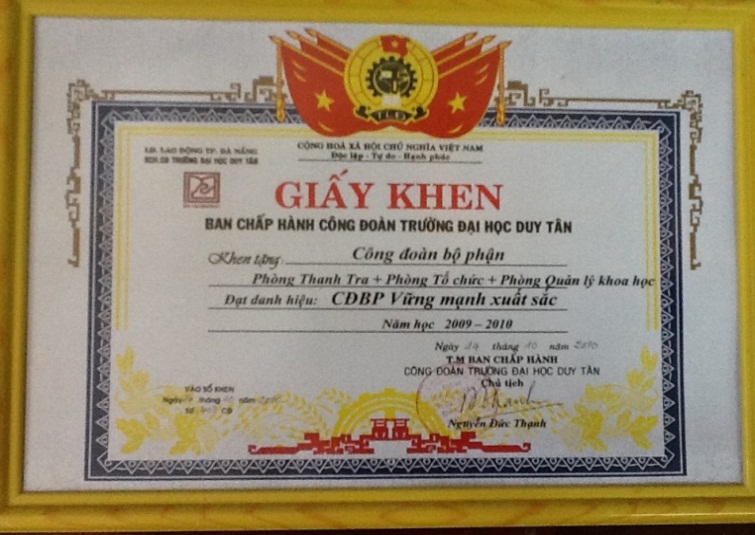 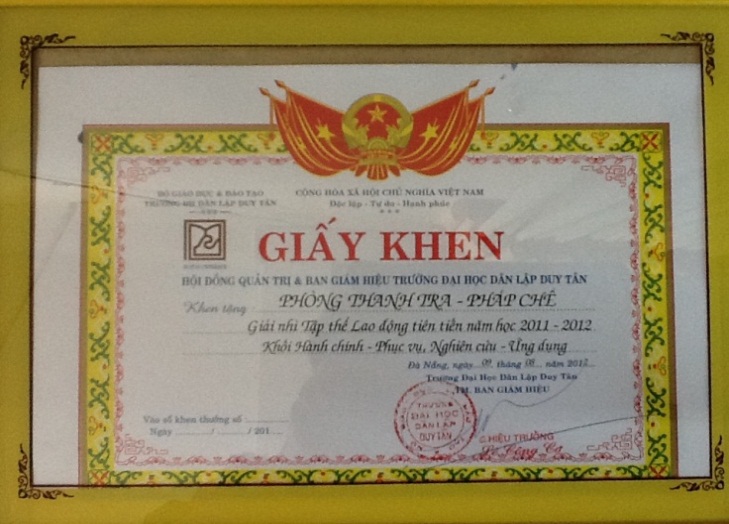 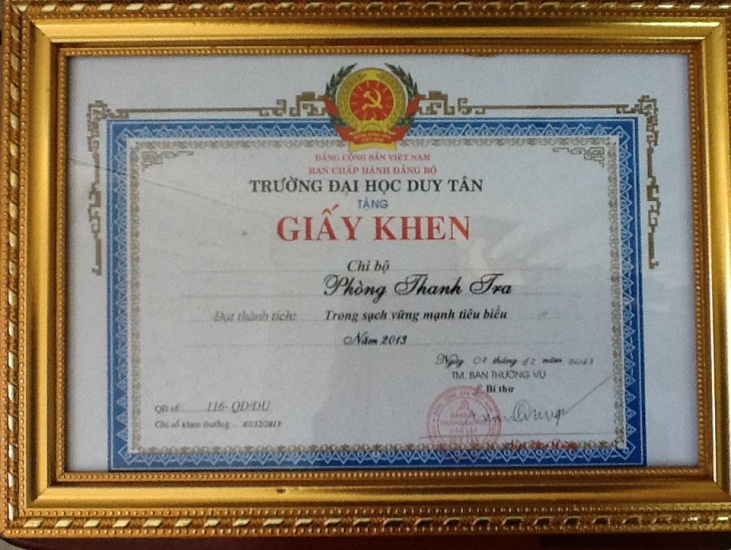 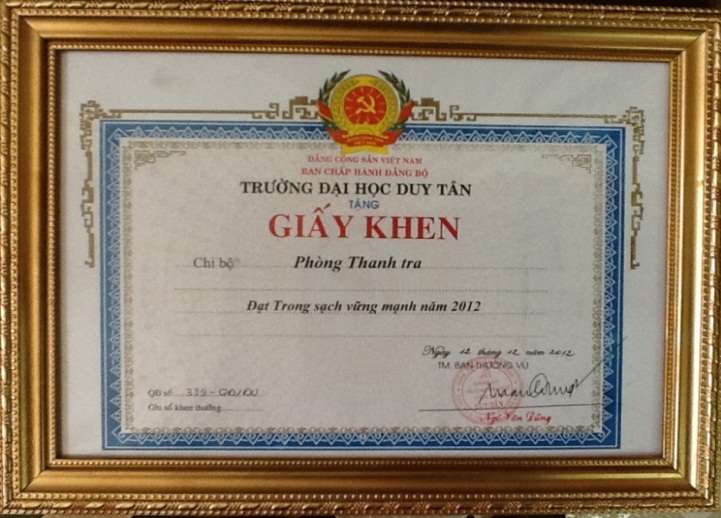 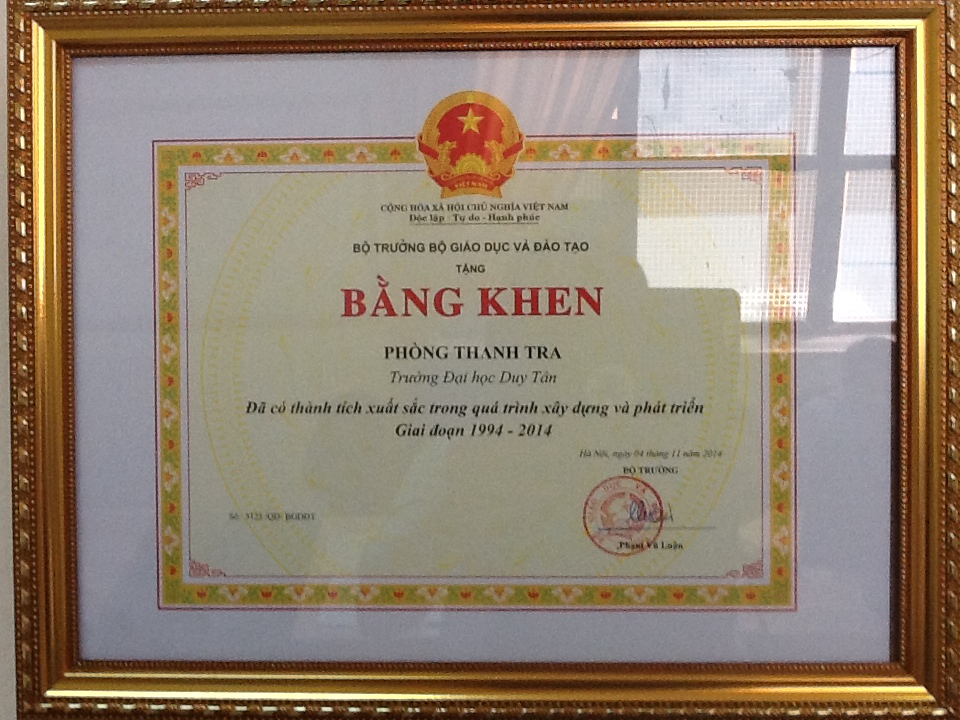 MỘT SỐ HÌNH ẢNH HOẠT ĐỘNG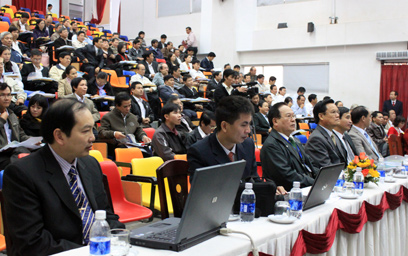 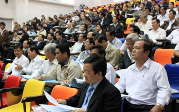 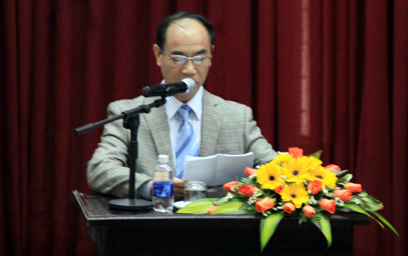 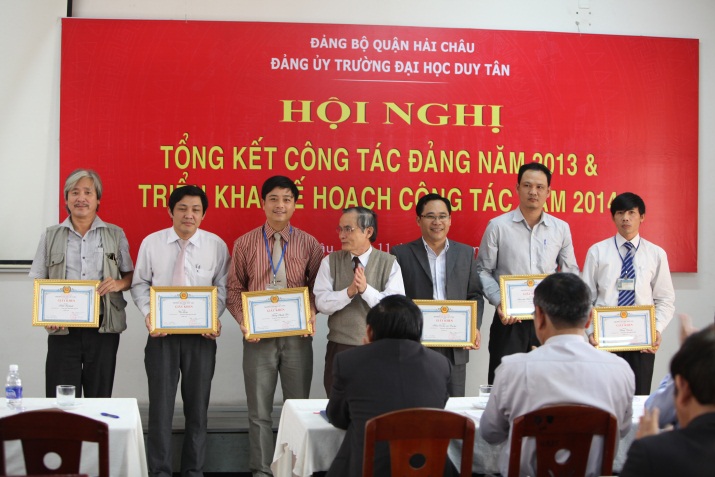 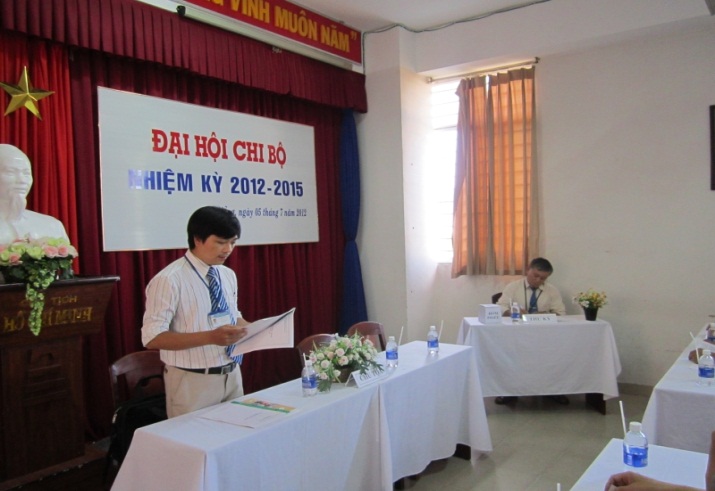 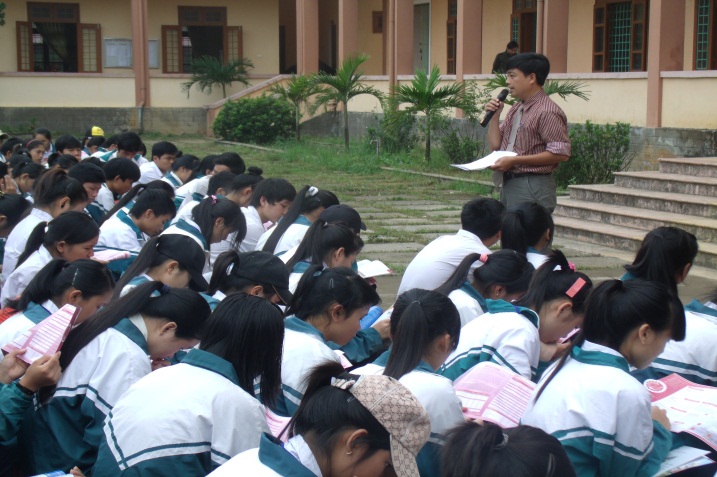 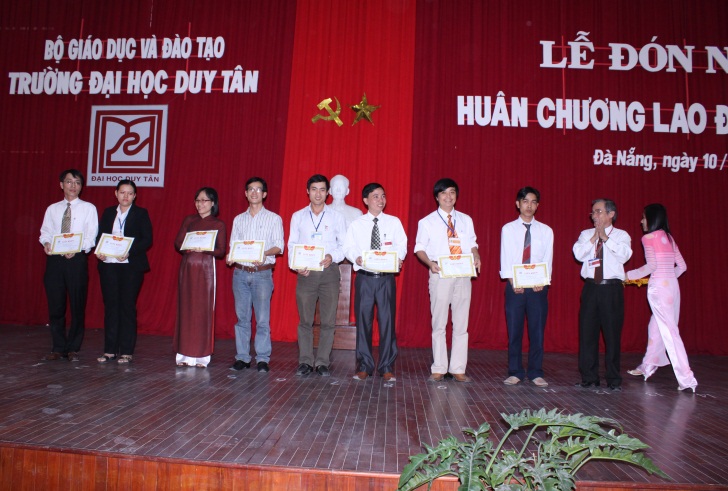 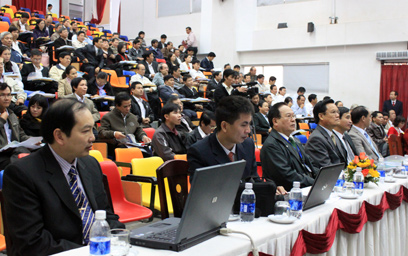 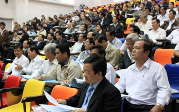 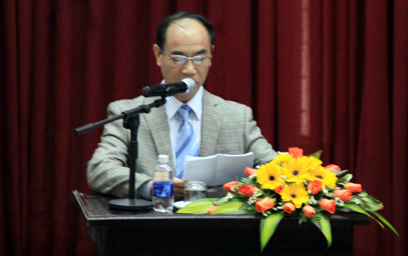 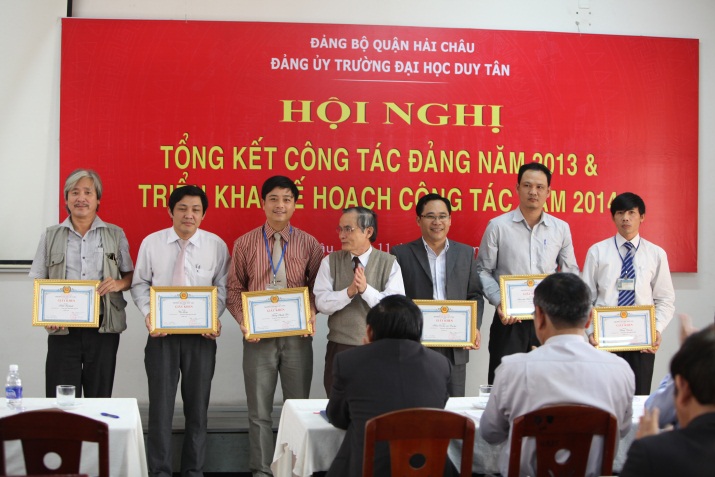 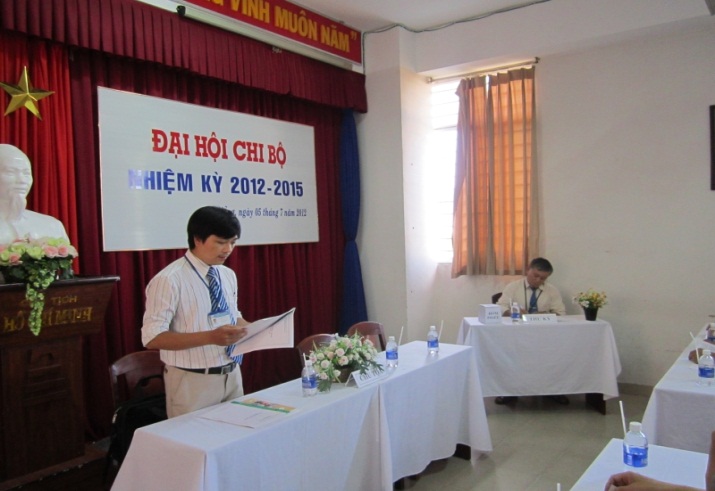 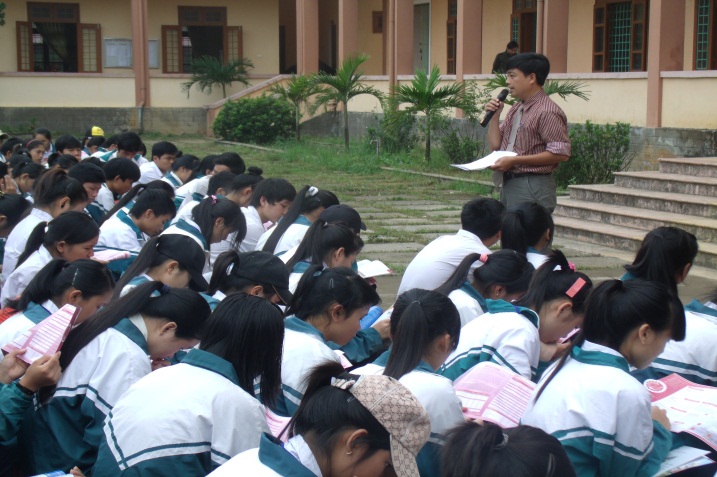 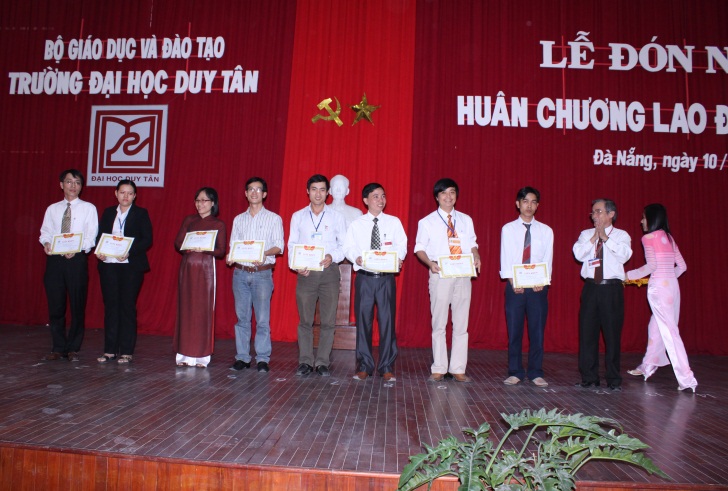 NGÀY THÁNGTÊN GỌIQUYẾT ĐỊNH SỐTRƯỞNG ĐƠN VỊTHÀNH VIÊN20/9/1999Ban Thanh Tra GD&ĐT818 QĐ/ĐHDTĐặng Nam, sinh ngày 15/9/1934)Trưởng ban: 15/11/1999-15/12/2001Ông Phạm Rin (20/9/1999-22/5/2000)Ông Dương Thanh Thuỷ (phó ban: 3/1/2000)Bà Nguyễn Thị Phương Anh (1/11/2000-6/12/2001)30/11/2001Ban Thanh Tra Đào Tạo & Quản Trị Chất Lượng1024 QĐ/ĐHDTTrần Hữu Hiến (1/12/2001-24/7/2003)NS: 30/12/1938-Ông Nguyễn Đình Lâm (Phó ban: 1/1/2001-28/3/2002)29/3/2002Ban Thanh Tra Đào Tạo115/QĐ-ĐHDTTrần Hữu Hiến (1/12/2001-24/7/2003)NS: 30/12/1938-Ông Nguyễn Đình Lâm (Phó ban: 1/11/2002-25/1/2003)-Ông Nguyễn Tấn Khải(đến 30/10/2002)23/3/2003Ban Thanh Tra Đào TạoTrần Hữu Hiến (1/12/2001-24/7/2003)NS: 30/12/1938-Mai Quốc Bảo (Phó ban: 25/1/2003)-Huỳnh Nguyễn Ti Na (từ 3/9/2002-30/4/2003)25/4/2003Ban Thanh Tra Đào Tạo & Quản Trị Chất Lượng501/03QĐ/ĐHDTTrần Hữu Hiến (1/12/2001-24/7/2003)NS: 30/12/1938-Ông Lê Quốc Việt (Phó ban đến 1/7/2003)-Ông Mai Quốc Bảo (Phó ban đến 27/11/2003)-Ông Phạm Hữu Tuấn (đến 7/7/2003)-Ông Đỗ Văn Tính (đến 31/10/2003)-Bà Phạm Thị Hải (3/11/2003)-Ông Trần Đình Việt (1/11/2003)-Ông Lê Đăng Quế (từ 8/7/2003-9/9/2004)Ban Thanh Tra Đào TạoNguyễn Tấn Lệ (25/7/2003-20/2/2005)-Ông Nguyễn Đình Lâm (Phó ban: 25/11/2003)-Ông Nguyễn Vũ Minh Trí (10/9/2004)21/2/2005(1 thành viên phụ trách thanh tra)069 QĐ/ĐHDTTS Dương Lân (Phó Hiệu trưởng)NGÀY THÁNGTÊN GỌIQUYẾT ĐỊNH SỐTRƯỞNG ĐƠN VỊTHÀNH VIÊN06/7/2005Ban Thanh Tra Đào Tạo416 QĐ/ĐHDTNguyễn Vũ Minh Trí, sinh ngày 2/8/1978 Trưởng ban: 6/7/2005-25/11/2006-Ông Trần Đình Việt-Ông Lã Hữu Cường15/8/2005Ban Thanh Tra513 QĐ/ĐHDTÔng Trần Đình Việt,sinh ngày 1/3/1960Q. Trưởng ban: 26/11/2006--Ông Trần Văn Nhất (từ 4/9/2006-1/10/2008)-Ông Đỗ Văn Tính (17/10/2005-1/3/2006)19/3/2007Ban Thanh Tra274/QĐ-ĐHDTThs. Trần Văn Hùng, Sinh ngày: 10/9/1977Trưởng ban: 22/3/2007-Ông Lã Hữu Cường (Phó ban: 26/3/2007-26/3/2008)-Ông Lê Văn Cao (29/1/2007-9/4/2007)-Ông Huỳnh Phi Anh (5/4/2007--Ông Nguyễn Như Minh (15/8/2007-8/1/2008)-Ông Nguyễn Ngọc Toán (1/9/2007-6/7/2009)15/2/2008Phòng Thanh Tra173/QĐ-ĐHDTThs. Trần Văn HùngNS: 10/9/1977-Ông Nguyễn Kế Toại (Phó phòng: 20/10/2008-25/6/2009)-Ông Trần Xuân (từ 26/3/2008)-Ông Lê Đình Quang (11/5/2009-22/8/2009)14/9/2009Phòng Thanh Tra-ISO&ĐBCL1310/QĐ-ĐHDTThs. Trần Văn HùngNS: 10/9/1977-Ths. Nguyễn Thanh Trung (Phó phòng: 15/9/2009-28/11/2009)-Ông Dương Đình Hùng (từ 15/9/2009)-Ông Lê Quốc Việt (14/9/2009-4/12/2009)-Bà Nguyễn Thị Cửu (14/9/2009-4/12/2009)28/11/2009Phòng Thanh tra – Pháp chế1925ª/QĐ-ĐHDTThs. Trần Văn HùngNS: 10/9/1977-Ông Dương Đình Hùng (Phó phòng: 20/1/2011-1/3/2012)-Ông Huỳnh Văn Tân (Phó phòng: 1/3/2012-28/3/2012)-Ông Lưu Đức Nguyên Phương (25/9/2010-17/9/2011)28/1/2013Phòng Thanh Tra195/QĐ-ĐHDTThs. Trần Văn HùngNS: 10/9/1977-Ông Nguyễn ĐứcThắng (từ 1/3/2010)-Ông Võ Như Phùng (từ 10/12/2010; Tổ trưởng: 3/1/2013-2/12/2013; Phó phòng: từ 3/12/2013)-Ông Trần Xuân từ 26/3/2008)-Ông Dương Duy Thân (từ 2/3/2012)-Ông Ngô Văn Thanh (từ 15/5/2012)-Ông Nguyễn Thành Tài-Ths. Đặng Phúc Hậu (từ 12/11/2012)-Ông Nguyễn Hữu	Hùng (từ 31/12/2012)-Ông Phạm Phú Khương (từ 31/12/2012)-Ông Vưu Hữu Thạnh (từ 6/3/2013)-Ông Nguyễn Thành Tài (từ 1/11/2012)TRẦN VĂN HÙNGNgày sinh: 10/9/1977Nơi sinh: Nghệ AnThường trú: H15/46, K464 Trường Chinh, P. Hoà An, Q. Cẩm Lệ,  Tp. Đà Nẵng Trình độ: Thạc sỹChuyên ngành: QLGDNăm tốt nghiệp: 2006Ngày công tác: 14/11/2001Đảng viên Đảng cộng sản Việt Nam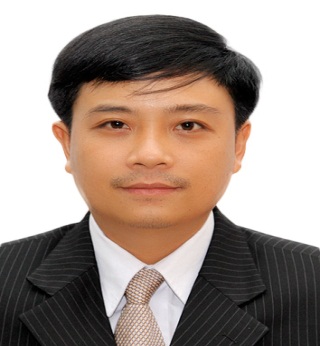 TRẦN VĂN HÙNGNgày sinh: 10/9/1977Nơi sinh: Nghệ AnThường trú: H15/46, K464 Trường Chinh, P. Hoà An, Q. Cẩm Lệ,  Tp. Đà Nẵng Trình độ: Thạc sỹChuyên ngành: QLGDNăm tốt nghiệp: 2006Ngày công tác: 14/11/2001Đảng viên Đảng cộng sản Việt NamĐẶNG PHÚC HẬUNgày sinh: 27/9/1978Nơi sinh: Nghệ AnThường trú: Khu A4, Đường Dương Vân Nga, P. NH Đông, Q. Sơn Trà,  Tp. Đà NẵngTrình độ: Thạc sỹChuyên ngành: Ngữ vănNăm tốt nghiệp: 2004Ngày công tác: 12/11/2012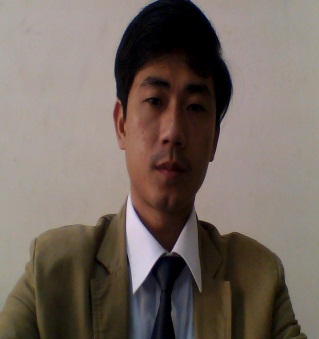 ĐẶNG PHÚC HẬUNgày sinh: 27/9/1978Nơi sinh: Nghệ AnThường trú: Khu A4, Đường Dương Vân Nga, P. NH Đông, Q. Sơn Trà,  Tp. Đà NẵngTrình độ: Thạc sỹChuyên ngành: Ngữ vănNăm tốt nghiệp: 2004Ngày công tác: 12/11/2012NGUYỄN HỮU HÙNGNgày sinh: 1/1/1984Nơi sinh: Đà NẵngThường trú: K43/25, đường 3/2, P. Thuận Phước, Quận Hải Châu,
Tp. Đà NẵngTrình độ: Kỹ sưChuyên ngành: Nhiệt-
Điện lạnh Năm tốt nghiệp: 2008Ngày công tác: 11/8/2009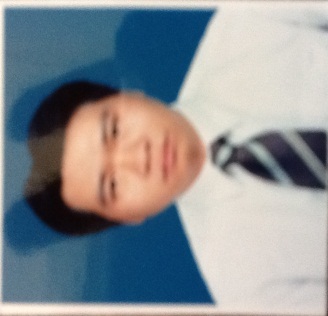 NGUYỄN HỮU HÙNGNgày sinh: 1/1/1984Nơi sinh: Đà NẵngThường trú: K43/25, đường 3/2, P. Thuận Phước, Quận Hải Châu,
Tp. Đà NẵngTrình độ: Kỹ sưChuyên ngành: Nhiệt-
Điện lạnh Năm tốt nghiệp: 2008Ngày công tác: 11/8/2009PHẠM PHÚ KHƯƠNGNgày sinh: 7/4/1987Nơi sinh: Đà NẵngThường trú: 19 Sư Vạn Hạnh, P. Khuê Trung, Q. Cẩm Lệ, Tp. Đà NẵngTrình độ: Cử nhân Chuyên ngành: ĐTVT Năm tốt nghiệp: 2010Ngày công tác: 20/10/2010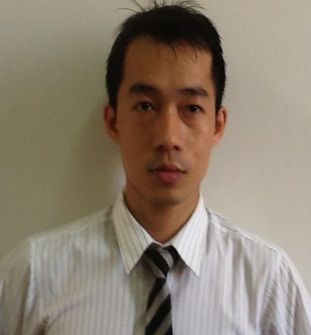 PHẠM PHÚ KHƯƠNGNgày sinh: 7/4/1987Nơi sinh: Đà NẵngThường trú: 19 Sư Vạn Hạnh, P. Khuê Trung, Q. Cẩm Lệ, Tp. Đà NẵngTrình độ: Cử nhân Chuyên ngành: ĐTVT Năm tốt nghiệp: 2010Ngày công tác: 20/10/2010VÕ NHƯ PHÙNGNgày sinh: 20/4/1972Nơi sinh: Đà NẵngThường trú: Tổ 27, P. Hòa Khê, Q. Thanh Khê, Tp. Đà NẵngTrình độ: Cử nhân Chuyên ngành: QTKDNăm tốt nghiệp: 2004Ngày công tác: 10/12/2010Đảng viên Đảng cộng sản Việt Nam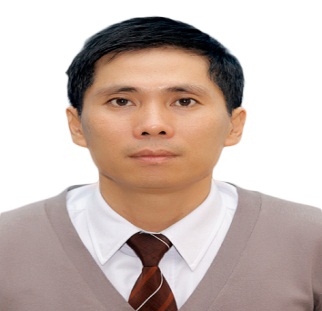 VÕ NHƯ PHÙNGNgày sinh: 20/4/1972Nơi sinh: Đà NẵngThường trú: Tổ 27, P. Hòa Khê, Q. Thanh Khê, Tp. Đà NẵngTrình độ: Cử nhân Chuyên ngành: QTKDNăm tốt nghiệp: 2004Ngày công tác: 10/12/2010Đảng viên Đảng cộng sản Việt NamNGUYỄN THÀNH TÀINgày sinh: 20/10/1952Nơi sinh: Quảng  NamThường trú: TT. Hà Lam, Thăng Bình, Quảng NamTrình độ: Cử nhân Chuyên ngành: ToánNăm tốt nghiệp: 1975Ngày công tác: 1/11/2012Đảng viên Đảng cộng sản Việt Nam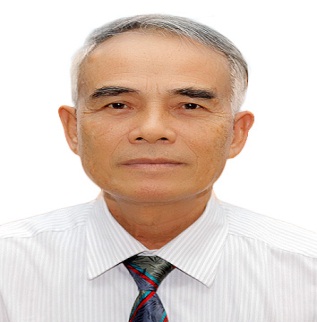 NGUYỄN THÀNH TÀINgày sinh: 20/10/1952Nơi sinh: Quảng  NamThường trú: TT. Hà Lam, Thăng Bình, Quảng NamTrình độ: Cử nhân Chuyên ngành: ToánNăm tốt nghiệp: 1975Ngày công tác: 1/11/2012Đảng viên Đảng cộng sản Việt NamNGÔ VĂN THANHNgày sinh: 21/3/1971Nơi sinh: Đà NẵngThường trú: 101 Phan Tứ, Q. Hải Châu,
Tp. Đà NẵngTrình độ: Cử nhân Chuyên ngành: Kế toánNăm tốt nghiệp: 1998Ngày công tác: 15/5/2012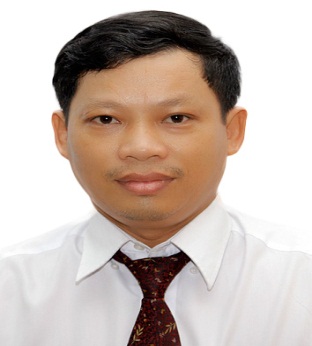 NGÔ VĂN THANHNgày sinh: 21/3/1971Nơi sinh: Đà NẵngThường trú: 101 Phan Tứ, Q. Hải Châu,
Tp. Đà NẵngTrình độ: Cử nhân Chuyên ngành: Kế toánNăm tốt nghiệp: 1998Ngày công tác: 15/5/2012VƯU HỮU THẠNHNgày sinh: 13/4/1960Nơi sinh: Quảng NamThường trú: K7/8 Pasteur, P.Hải Châu I, Q. Hải Châu,
Tp. Đà NẵngTrình độ: Kỹ sưChuyên ngành: Kỹ thuật CN
Cử nhânChuyên ngành: QTKD Năm tốt nghiệp: 1982, 1994Ngày công tác: 16/8/1999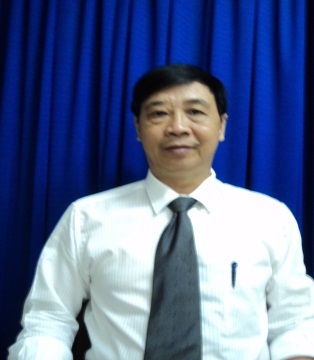 VƯU HỮU THẠNHNgày sinh: 13/4/1960Nơi sinh: Quảng NamThường trú: K7/8 Pasteur, P.Hải Châu I, Q. Hải Châu,
Tp. Đà NẵngTrình độ: Kỹ sưChuyên ngành: Kỹ thuật CN
Cử nhânChuyên ngành: QTKD Năm tốt nghiệp: 1982, 1994Ngày công tác: 16/8/1999DƯƠNG DUY THÂNNgày sinh: 11/5/1956Nơi sinh: Quảng NamThường trú: 51/3 Mai Lão Bang, Q. Hải Châu, Tp. Đà NẵngTrình độ: TCCNChuyên ngành: Y Năm tốt nghiệp: 1976Ngày công tác: 30/9/2011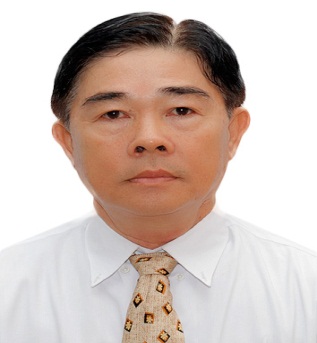 DƯƠNG DUY THÂNNgày sinh: 11/5/1956Nơi sinh: Quảng NamThường trú: 51/3 Mai Lão Bang, Q. Hải Châu, Tp. Đà NẵngTrình độ: TCCNChuyên ngành: Y Năm tốt nghiệp: 1976Ngày công tác: 30/9/2011NGUYỄN ĐỨC THẮNGNgày sinh: 15/1/1950Nơi sinh: Quảng NamThường trú: H01/06, K230 Nguyễn Công Trứ, P. An Hải Đông, Q. Sơn Trà, Tp. Đà NẵngTrình độ: cử nhânChuyên ngành: Văn & Chính trị Năm tốt nghiệp: 1983, 1997Ngày công tác: 1/3/2010Đảng viên Đảng cộng sản Việt Nam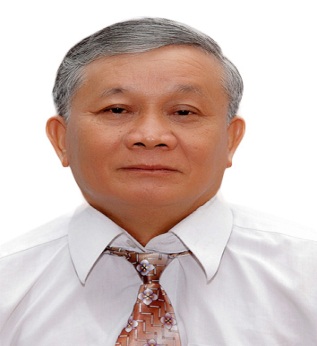 NGUYỄN ĐỨC THẮNGNgày sinh: 15/1/1950Nơi sinh: Quảng NamThường trú: H01/06, K230 Nguyễn Công Trứ, P. An Hải Đông, Q. Sơn Trà, Tp. Đà NẵngTrình độ: cử nhânChuyên ngành: Văn & Chính trị Năm tốt nghiệp: 1983, 1997Ngày công tác: 1/3/2010Đảng viên Đảng cộng sản Việt NamNGUYỄN ĐỨC THẮNGNgày sinh: 15/1/1950Nơi sinh: Quảng NamThường trú: H01/06, K230 Nguyễn Công Trứ, P. An Hải Đông, Q. Sơn Trà, Tp. Đà NẵngTrình độ: cử nhânChuyên ngành: Văn & Chính trị Năm tốt nghiệp: 1983, 1997Ngày công tác: 1/3/2010Đảng viên Đảng cộng sản Việt NamTRẦN XUÂNNgày sinh: 1/11/1945Nơi sinh: Hà TĩnhThường trú: 247/7 Nguyễn Tri Phương, Tp. Đà NẵngTrình độ: cử nhânChuyên ngành: Tài chính NH & LuậtNăm tốt nghiệp: 1970, 1999Ngày công tác: 26/3/2008Đảng viên Đảng cộng sản Việt Nam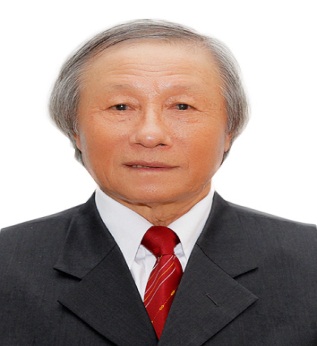 TRẦN XUÂNNgày sinh: 1/11/1945Nơi sinh: Hà TĩnhThường trú: 247/7 Nguyễn Tri Phương, Tp. Đà NẵngTrình độ: cử nhânChuyên ngành: Tài chính NH & LuậtNăm tốt nghiệp: 1970, 1999Ngày công tác: 26/3/2008Đảng viên Đảng cộng sản Việt NamTRẦN VĂN HÙNGNgày sinh: 10/9/1977Nơi sinh: Nghệ AnThường trú: H15/46, K464 Trường Chinh, P. Hoà An, Q. Cẩm Lệ,  Tp. Đà Nẵng Trình độ: Thạc sỹChuyên ngành: QLGDNăm tốt nghiệp: 2006Ngày công tác: 14/11/2001Đảng viên Đảng cộng sản Việt NamTRẦN VĂN HÙNGNgày sinh: 10/9/1977Nơi sinh: Nghệ AnThường trú: H15/46, K464 Trường Chinh, P. Hoà An, Q. Cẩm Lệ,  Tp. Đà Nẵng Trình độ: Thạc sỹChuyên ngành: QLGDNăm tốt nghiệp: 2006Ngày công tác: 14/11/2001Đảng viên Đảng cộng sản Việt NamTRẦN VĂN HÙNGNgày sinh: 10/9/1977Nơi sinh: Nghệ AnThường trú: H15/46, K464 Trường Chinh, P. Hoà An, Q. Cẩm Lệ,  Tp. Đà Nẵng Trình độ: Thạc sỹChuyên ngành: QLGDNăm tốt nghiệp: 2006Ngày công tác: 14/11/2001Đảng viên Đảng cộng sản Việt NamĐẶNG PHÚC HẬUNgày sinh: 27/9/1978Nơi sinh: Nghệ AnThường trú: Khu A4, Đường Dương Vân Nga, P. NH Đông, Q. Sơn Trà,  Tp. Đà NẵngTrình độ: Thạc sỹChuyên ngành: Ngữ vănNăm tốt nghiệp: 2004Ngày công tác: 12/11/2012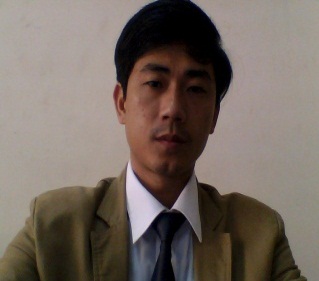 ĐẶNG PHÚC HẬUNgày sinh: 27/9/1978Nơi sinh: Nghệ AnThường trú: Khu A4, Đường Dương Vân Nga, P. NH Đông, Q. Sơn Trà,  Tp. Đà NẵngTrình độ: Thạc sỹChuyên ngành: Ngữ vănNăm tốt nghiệp: 2004Ngày công tác: 12/11/2012ĐẶNG PHÚC HẬUNgày sinh: 27/9/1978Nơi sinh: Nghệ AnThường trú: Khu A4, Đường Dương Vân Nga, P. NH Đông, Q. Sơn Trà,  Tp. Đà NẵngTrình độ: Thạc sỹChuyên ngành: Ngữ vănNăm tốt nghiệp: 2004Ngày công tác: 12/11/2012NGUYỄN THÀNH ANNgày sinh: 06/3/1983Nơi sinh: Quảng NamThường trú: Q. Hải Châu,  Tp. Đà NẵngTrình độ: Thạc sỹChuyên ngành: Điện-Điện tửNăm tốt nghiệp: 2013Ngày công tác: 16/9/2014NGUYỄN HỮU HÙNGNgày sinh: 1/1/1984Nơi sinh: Đà NẵngThường trú: K43/25, đường 3/2, P. Thuận Phước, Quận Hải Châu,
Tp. Đà NẵngTrình độ: Kỹ sưChuyên ngành: Nhiệt-
Điện lạnh Năm tốt nghiệp: 2008Ngày công tác: 11/8/2009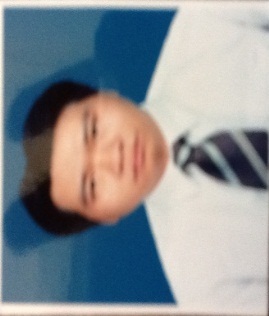 NGUYỄN HỮU HÙNGNgày sinh: 1/1/1984Nơi sinh: Đà NẵngThường trú: K43/25, đường 3/2, P. Thuận Phước, Quận Hải Châu,
Tp. Đà NẵngTrình độ: Kỹ sưChuyên ngành: Nhiệt-
Điện lạnh Năm tốt nghiệp: 2008Ngày công tác: 11/8/2009NGUYỄN HỮU HÙNGNgày sinh: 1/1/1984Nơi sinh: Đà NẵngThường trú: K43/25, đường 3/2, P. Thuận Phước, Quận Hải Châu,
Tp. Đà NẵngTrình độ: Kỹ sưChuyên ngành: Nhiệt-
Điện lạnh Năm tốt nghiệp: 2008Ngày công tác: 11/8/2009PHẠM PHÚ KHƯƠNGNgày sinh: 7/4/1987Nơi sinh: Đà NẵngThường trú: 19 Sư Vạn Hạnh, P. Khuê Trung, Q. Cẩm Lệ, Tp. Đà NẵngTrình độ: Cử nhân Chuyên ngành: ĐTVT Năm tốt nghiệp: 2010Ngày công tác: 20/10/2010VÕ NHƯ PHÙNGNgày sinh: 20/4/1972Nơi sinh: Đà NẵngThường trú: Tổ 27, P. Hòa Khê, Q. Thanh Khê, Tp. Đà NẵngTrình độ: Cử nhân Chuyên ngành: QTKDNăm tốt nghiệp: 2004Ngày công tác: 10/12/2010Đảng viên Đảng cộng sản Việt Nam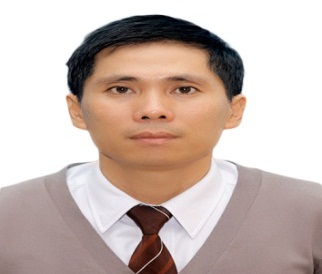 VÕ NHƯ PHÙNGNgày sinh: 20/4/1972Nơi sinh: Đà NẵngThường trú: Tổ 27, P. Hòa Khê, Q. Thanh Khê, Tp. Đà NẵngTrình độ: Cử nhân Chuyên ngành: QTKDNăm tốt nghiệp: 2004Ngày công tác: 10/12/2010Đảng viên Đảng cộng sản Việt NamVÕ NHƯ PHÙNGNgày sinh: 20/4/1972Nơi sinh: Đà NẵngThường trú: Tổ 27, P. Hòa Khê, Q. Thanh Khê, Tp. Đà NẵngTrình độ: Cử nhân Chuyên ngành: QTKDNăm tốt nghiệp: 2004Ngày công tác: 10/12/2010Đảng viên Đảng cộng sản Việt NamNGÔ VĂN THANHNgày sinh: 21/3/1971Nơi sinh: Đà NẵngThường trú: 101 Phan Tứ, Q. Hải Châu,
Tp. Đà NẵngTrình độ: Cử nhân Chuyên ngành: Kế toánNăm tốt nghiệp: 1998Ngày công tác: 15/5/2012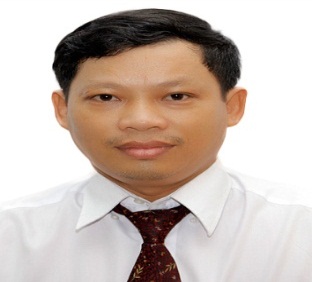 NGÔ VĂN THANHNgày sinh: 21/3/1971Nơi sinh: Đà NẵngThường trú: 101 Phan Tứ, Q. Hải Châu,
Tp. Đà NẵngTrình độ: Cử nhân Chuyên ngành: Kế toánNăm tốt nghiệp: 1998Ngày công tác: 15/5/2012NGÔ VĂN THANHNgày sinh: 21/3/1971Nơi sinh: Đà NẵngThường trú: 101 Phan Tứ, Q. Hải Châu,
Tp. Đà NẵngTrình độ: Cử nhân Chuyên ngành: Kế toánNăm tốt nghiệp: 1998Ngày công tác: 15/5/2012NGÔ VĂN THANHNgày sinh: 21/3/1971Nơi sinh: Đà NẵngThường trú: 101 Phan Tứ, Q. Hải Châu,
Tp. Đà NẵngTrình độ: Cử nhân Chuyên ngành: Kế toánNăm tốt nghiệp: 1998Ngày công tác: 15/5/2012NGUYỄN ĐỨC THẮNGNgày sinh: 15/1/1950Nơi sinh: Quảng NamThường trú: H01/06, K230 Nguyễn Công Trứ, P. An Hải Đông, Q. Sơn Trà, Tp. Đà NẵngTrình độ: cử nhânChuyên ngành: Văn & Chính trị Năm tốt nghiệp: 1983, 1997Ngày công tác: 1/3/2010Đảng viên Đảng cộng sản Việt Nam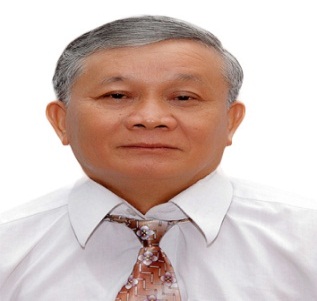 NGUYỄN ĐỨC THẮNGNgày sinh: 15/1/1950Nơi sinh: Quảng NamThường trú: H01/06, K230 Nguyễn Công Trứ, P. An Hải Đông, Q. Sơn Trà, Tp. Đà NẵngTrình độ: cử nhânChuyên ngành: Văn & Chính trị Năm tốt nghiệp: 1983, 1997Ngày công tác: 1/3/2010Đảng viên Đảng cộng sản Việt NamNGUYỄN ĐỨC THẮNGNgày sinh: 15/1/1950Nơi sinh: Quảng NamThường trú: H01/06, K230 Nguyễn Công Trứ, P. An Hải Đông, Q. Sơn Trà, Tp. Đà NẵngTrình độ: cử nhânChuyên ngành: Văn & Chính trị Năm tốt nghiệp: 1983, 1997Ngày công tác: 1/3/2010Đảng viên Đảng cộng sản Việt NamTRẦN XUÂNNgày sinh: 1/11/1945Nơi sinh: Hà TĩnhThường trú: 247/7 Nguyễn Tri Phương, Tp. Đà NẵngTrình độ: cử nhânChuyên ngành: Tài chính NH & LuậtNăm tốt nghiệp: 1970, 1999Ngày công tác: 26/3/2008Đảng viên Đảng cộng sản Việt Nam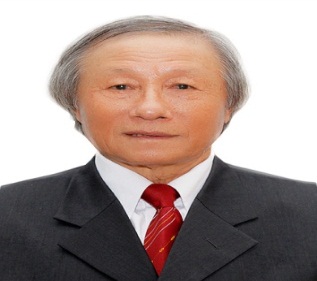 TRẦN XUÂNNgày sinh: 1/11/1945Nơi sinh: Hà TĩnhThường trú: 247/7 Nguyễn Tri Phương, Tp. Đà NẵngTrình độ: cử nhânChuyên ngành: Tài chính NH & LuậtNăm tốt nghiệp: 1970, 1999Ngày công tác: 26/3/2008Đảng viên Đảng cộng sản Việt Nam